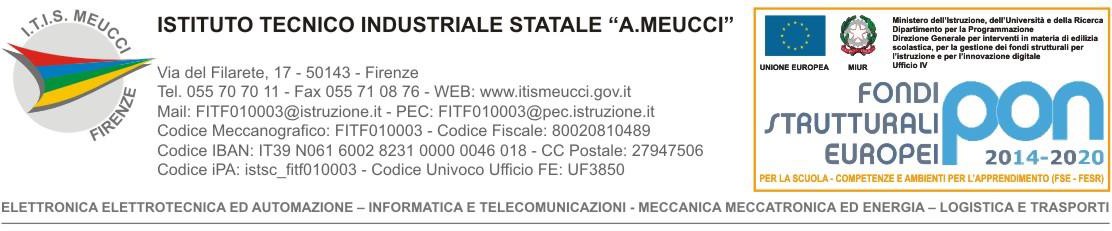 PIANO PERSONALE TRANSITORIOSEZIONE 1DATI PERSONALI DELL’ALUNNO(a cura della Commissione Accoglienza, in collaborazione con la Segreteria Didattica)SEZIONE 2SEZIONE 3PROGRAMMAZIONE DEL PERCORSO PERSONALIZZATOSEZIONE 4STRUMENTI E STRATEGIE DA POTER ADOTTARE:INDICATORI PER LA COSTRUZIONE DELLE VERIFICHE:INDICATORI PER LA CORREZIONE DELLE VERIFICHE:INDICAZIONI PER LA VALUTAZIONE PERSONALIZZATA alla fine del Primo / Secondo Quadrimestre:N.B.Per la valutazione finale si invitano i CDC del primo anno, qualora lo studente abbia dimostrato impegno e stia progredendo nella acquisizione delle competenze linguistiche per lo studio, anche attraverso la frequenza di un laboratorio di italiano L2, di valutare l’acquisizione delle competenze disciplinari di base al termine del primo biennio.Riferimenti Normativi:La Direttiva Ministeriale 27 dicembre 2012 “Strumenti di intervento per alunni con Bisogni Educativi Speciali e organizzazione territoriale per l’inclusione scolastica” e successiva Circolare Ministeriale n° 8 del 6 marzo 2013.Le nuove “Linee guida per l’accoglienza e l’integrazione degli alunni stranieri” (C.M. 4233 del 19/02/14) elaborate dall’Ufficio “Immigrazione, orientamento e lotta all’abbandono scolastico” della Direzione Generale dello Studente (Miur).SCHEDA RILEVAZIONE COMPETENZE LINGUISTICHEDataFirme Docenti Consiglio di Classe  _________________________________             ________________________________________________________________________              __________________________________________________________________________          __________________________________________________________________________          _________________________________________________________________________            _________________________________________________________________________            ________________________________________            Cognome e Nome:Cognome e Nome:Luogo e data di nascita:Luogo e data di nascita:Nazionalità:Data di arrivo in Italia:Classe:CoordinatoreModalità di comunicazione tra famiglia e scuola:□ mediata dall’interprete	□ non mediata dall’interprete	□ altroModalità di comunicazione tra famiglia e scuola:□ mediata dall’interprete	□ non mediata dall’interprete	□ altroNome e Cognome dei genitori:Nome e Cognome dei genitori:Indirizzo e numero di telefono:Indirizzo e numero di telefono:Composizione nucleo famigliareComposizione nucleo famigliareEventuali sorelle o fratelli iscritti nell’istituto:Eventuali sorelle o fratelli iscritti nell’istituto:Lingue conosciute in famiglia:Altre lingue conosciute dall’alunno:N. anni di scolarità pregressaN. anni di scolarità pregressaNel paese d’origine:In Italia:Eventuali ripetenzeEventuali ripetenzeOSSERVAZIONI:	- iniziale	Prima alfabetizzazione Esito percorso prima alfabetizzazione svolto a settembreOSSERVAZIONI:	- iniziale	Prima alfabetizzazione Esito percorso prima alfabetizzazione svolto a settembreCOMPETENZE LINGUISTICHE IN INGRESSOStudente straniero neo-arrivatoStudente straniero competenza linguistica (indicare il livello secondo il QCER )DETTAGLIO DELLE COMPETENZE LINGUISTICHE PER LE QUATTRO ABILITA'(Riportare il descrittore di competenza a seguito del test di ingresso): (valutare l’inserimento della griglia con i descrittori )Comprensione oraleInterazione/produzione oraleComprensione scrittaProduzione scrittaDISCIPLINA: ItalianoContenuti e concetti indispensabili (parole-chiave)DISCIPLINA: StoriaContenuti e concetti indispensabili (parole-chiave)DISCIPLINA: GeografiaContenuti e concetti indispensabili (parole-chiave)DISCIPLINA: Diritto ed EconomiaContenuti e concetti indispensabili (parole-chiave)DISCIPLINA: MatematicaContenuti e concetti indispensabili (parole-chiave)DISCIPLINA: Lingua IngleseContenuti e concetti indispensabili (parole-chiave)DISCIPLINA: Scienze Integrate ChimicaContenuti e concetti indispensabili (parole-chiave)DISCIPLINA: Scienze Integrate FisicaContenuti e concetti indispensabili (parole-chiave)DISCIPLINA: Scienze della TerraContenuti e concetti indispensabili (parole-chiave)DISCIPLINA: Tecnologie InformaticheContenuti e concetti indispensabili (parole-chiave)DISCIPLINA: Tecniche e Tecnologie Rappresentazione GraficaContenuti e concetti indispensabili (parole-chiave)DISCIPLINA: Scienze Motorie e SportiveContenuti e concetti indispensabili (parole-chiave)STRUMENTISTRATEGIE󠅡 Materiali didattici bilingui.󠅡 Dizionario italiano-lingua d’origine.󠅡 Immagini e flash-card.󠅡 Carte geografiche e tematiche.󠅡 Linea del tempo.󠅡 Poster per la fissazione del lessico.󠅡 Mappe e schemi.󠅡 Favorire il processo di induzione. (formulazione      di ipotesi e conferma o disconferma dell’ipotesi).󠅡 Favorire le inferenze.󠅡 Utilizzare la didattica cooperativa.󠅡 Tenere conto dei diversi stili di apprendimento󠅡 Valorizzare i punti di forza individuali.SCRITTEORALI󠅡 Facilitare la comprensione della consegna.󠅡 Proporre input sostenibili rispetto al livello di competenza.󠅡 Indicare un numero minimo di parole󠅡 Fornire domande-guida.󠅡 Utilizzare immagini di supporto all’esercizio.󠅡 Evitare domande aperte e privilegiare domande a scelta multipla e attività di completamento con parole date.󠅡 Utilizzare materiali didattici adeguarti al livello di competenza in italiano L2.󠅡 Programmare le interrogazioni.󠅡 Proporre input sostenibili rispetto al livello di competenza.󠅡 Utilizzare materiali didattici adeguarti al livello di competenza in italiano L2.󠅡 Colloquio strutturato con domande guida e non domande aperte.󠅡 Utilizzare il supporto di immagini per la conduzione del colloquio guidato.SCRITTEORALI󠅡 Valutare la coerenza e la coesione testuale nella produzione scritta.󠅡 Non considerare gli errori ortografici o gli errori morfologici (tipici delle prime fasi dell’interlingua).󠅡 Valutare la capacità di svolgimento solo delle prove costruite sulla base del livello di competenza linguistica posseduta.󠅡 Valutare la capacità di interazione (comprende ed interagisce all’interno del colloquio guidato).󠅡 Valutare la coerenza e la comprensibilità delle sue produzioni.󠅡 Valutare la conoscenza del lessico e dei contenuti previsti dalla programmazione personalizzata.Se l’alunno è di recente immigrazione (Neo Arrivato in Italia), il Consiglio di Classe potrà esprimere una valutazione di questo tipo per le discipline ad alto impatto linguistico:Se l’alunno di origine straniera ha una competenza linguistica almeno di livello A1 in uscita, il Consiglio di classe potrà esprimere una valutazione di questo tipo:“La valutazione non viene espressa in quanto l’alunno si trova nella fase di alfabetizzazione in lingua italiana”oppure“La valutazione espressa fa riferimento esclusivamente ai progressi registrati in Italiano come L2”.“La valutazione espressa fa riferimento al PPT (Piano Personalizzato Transitorio per gli studentistranieri), programmato per gli apprendimenti delle singole discipline, in quanto l’alunno si trova in fase di alfabetizzazione in lingua italiana fino al livello A2/B1 in uscita”.COMPRENSIONE DELL'ORALECOMPRENSIONE DELL'ORALELivello principianteNon comprende alcuna parola (in italiano)Comprende singole parole (dell’italiano)A1Comprende espressioni familiari e frasi molto sempliciComprende semplici domande, indicazioni e inviti formulati in modo lento e chiaro Comprende alcuni vocaboli ad alta frequenza delle discipline scolasticheA2Comprende frasi ed espressioni usate frequentemente e di senso immediato Comprende quanto gli viene detto in semplici conversazioni quotidianeIndividua l’argomento di conversazioni cui assiste, se si parla in modo lento e chiaro Comprende l’essenziale di una spiegazione semplice, breve e chiara Ricava leinformazioni principali da semplici messaggi audiovisiviB1Comprende i punti principali di un discorso su argomenti legati alla vita quotidiana e scolastica, a condizione che si parli in modo lento e chiaroRicava l’informazione principale da testi (audiovisivi) radiofonici o televisiviB2Comprende un discorso anche articolato in modo complesso purché riferito ad argomenti relativamente noti.Comprende la maggior parte delle trasmissioni televisive e dei filmCOMPRENSIONE DELLO SCRITTOCOMPRENSIONE DELLO SCRITTOLivello principianteNon sa decodificare il sistema alfabeticoSa leggere e comprendere qualche parola scritta Legge parole e frasi senza comprenderne il significatoA1Comprende semplici domande, indicazioni e frasi con semplice struttura e con vocaboli di uso quotidianoSu argomenti di studio comprende testi molto semplificati, con frasi elementari e vocaboli ad alta frequenza della disciplinaA2Comprende il senso generale di un testo elementare su temi notiComprende un testo di studio semplificato con frasi strutturate in modo sempliceB1Comprende testi in linguaggio corrente su temi a lui accessibiliAdeguatamente supportato, comprende i libri di testoB2Riesce a comprendere un testo di narrativa (contemporanea) o su unB2argomento di attualitàPRODUZIONE ORALEPRODUZIONE ORALEPRODUZIONE ORALEPRODUZIONE ORALENon si esprime oralmente in italianoNon si esprime oralmente in italianoNon si esprime oralmente in italianoLivelloComunica con molta difficoltàComunica con molta difficoltàComunica con molta difficoltàprincipianteComunica con molta difficoltàComunica con molta difficoltàComunica con molta difficoltàComunica con frasi composte da singole paroleComunica con frasi composte da singole paroleComunica con frasi composte da singole paroleA1Sa rispondere a semplici domande e sa porneSa rispondere a semplici domande e sa porneSa rispondere a semplici domande e sa porneA1Sa usare espressioni quotidiane per soddisfare bisogni concretiSa usare espressioni quotidiane per soddisfare bisogni concretiSa usare espressioni quotidiane per soddisfare bisogni concretiA1Sa produrre qualche frase semplice con lessico elementareSa produrre qualche frase semplice con lessico elementareSa produrre qualche frase semplice con lessico elementareA1Sa comunicare in modo semplice se l’interlocutore collaboraSa comunicare in modo semplice se l’interlocutore collaboraSa comunicare in modo semplice se l’interlocutore collaboraA2Sa produrre messaggi semplici su temi quotidiani e scolastici ricorrentiSa produrre messaggi semplici su temi quotidiani e scolastici ricorrentiSa produrre messaggi semplici su temi quotidiani e scolastici ricorrentiA2Prende l’iniziativa per comunicare in modo semplicePrende l’iniziativa per comunicare in modo semplicePrende l’iniziativa per comunicare in modo sempliceA2Sa descrivere in modo semplice fatti legati alla propria provenienza, formazione,Sa descrivere in modo semplice fatti legati alla propria provenienza, formazione,Sa descrivere in modo semplice fatti legati alla propria provenienza, formazione,A2ambienteambienteB1Sa comunicareSa comunicarein modo semplice e coerente su argomenti [per lui/lei] familiariB1Saparteciparein modo adeguato a conversazioni su argomenti [per lui/lei]B1familiarifamiliariB1Sa riferire su un’esperienza, un avvenimento, un film, "su un testo letto”Sa riferire su un’esperienza, un avvenimento, un film, "su un testo letto”Sa riferire su un’esperienza, un avvenimento, un film, "su un testo letto”B2Si esprime in modo chiaro e articolato su una vasta gamma di argomenti,Si esprime in modo chiaro e articolato su una vasta gamma di argomenti,Si esprime in modo chiaro e articolato su una vasta gamma di argomenti,B2esprimendo eventualmente anche la propria opinioneesprimendo eventualmente anche la propria opinioneesprimendo eventualmente anche la propria opinionePRODUZIONE SCRITTAPRODUZIONE SCRITTAPRODUZIONE SCRITTAPRODUZIONE SCRITTALivello principianteLivello principianteNon sa scrivere l’alfabeto latino; Scrive qualche parola (in italiano)Non sa scrivere l’alfabeto latino; Scrive qualche parola (in italiano)A1A1Sa scrivere sotto dettatura frasi semplici; Sa produrre frasi semplici con loSa scrivere sotto dettatura frasi semplici; Sa produrre frasi semplici con loA1A1spunto di immagini e di domande; Sa produrre brevi frasi e messaggispunto di immagini e di domande; Sa produrre brevi frasi e messaggiA2A2Sa produrre un testo semplice con la guida di un questionario. SeSa produrre un testo semplice con la guida di un questionario. SeA2A2opportunamente preparato, sa produrre un testo semplice, comprensibile,opportunamente preparato, sa produrre un testo semplice, comprensibile,A2A2anche se con alcuni errorianche se con alcuni erroriB1B1Sa produrre testi semplici e coerenti su argomenti notiSa produrre testi semplici e coerenti su argomenti notiB2B2Sa produrre testi articolati su diversi argomenti di suo interesseSa produrre testi articolati su diversi argomenti di suo interesse